ACİL DURUM VERİ GİRİŞİ İŞLEMLERİDEPREMAlınacak Önleyici ve Sınırlandırıcı TedbirlerMevcut binaların dayanıklılığı artırılır.Yerleşim planı hazırlanır. İşyeri ve binalardaki yaşamsal tehdit veya ekonomik kayba yol açabilecek nesneler sabitlenir.Çalışanlara acil durumda araması gereken numaraları öğretilir.Aydınlatmalar sabitlenir.Dolap üzerine konulan eşya ve büro malzemeleri kayarak düşmelerini önlemek için plastik tutucu malzeme veya yapıştırıcılarla sabitlenir.Dolaplar ve devrilebilecek benzeri eşyaları birbirine ve duvara sabitlenir. Eğer sabitlenen eşya ve duvar arasında boşluk kalıyorsa, çarpma etkisini düşürmek için araya bir dolgu malzemesi konulur.Tavan ve duvara asılan avize, klima vb. cihazlar bulundukları yere ağırlıklarını taşıyacak şekilde duvar ve pencerelerden yeterince uzağa ve kanca ile asılır. İçinde ağır eşyalar bulunan dolap kapakları mekanik kilitler takılarak sıkıca kapalı kalmaları sağlanır.Tezgah üzerindeki kayabilecek eşyaların altına metal profil koyarak bunların kayması önlenir.Zehirli, patlayıcı, yanıcı maddeler düşmeyecek bir konumda sabitlenir ve kırılmayacak bir şekilde depolanır. Bu maddelerin üzerlerine fosforlu, belirleyici etiketler konulur.Rafların önüne elastik bant ya da tel eklenebilir. Küçük nesneler ve şişeler, birbirlerine çarpmayacak ve devrilmeyecek şekilde, kutuların içine yerleştirilir.Gaz kaçağı ve yangına karşı, gaz vanası ve elektrik sigortaları otomatik hale getirilir.Binadan acilen çıkmak için kullanılacak yollardaki tehlikeler ortadan kaldırılır, bu yollar işaretlenir, çıkışı engelleyebilecek eşyalar çıkış yolu üzerinden kaldırılır.Geniş çıkış yolları oluşturulur. Dışa doğru açılan kapılar kullanılır, acil çıkış kapıları kilitli olmamalıdır. Acil çıkışlar aydınlatılır.Uygulanacak Müdahale YöntemleriPanik yapılmamalıdır.Sabitlenmemiş dolap, raf, pencere vb. eşyalardan uzak durulmalıdır.Varsa sağlam sandalyelerle desteklenmiş masa altına veya dolgun ve hacimli koltuk, kanepe içi dolu sandık gibi koruma sağlayabilecek eşya yanına çömelerek hayat üçgeni oluşturulmalıdır.  Baş iki el arasına alınarak veya bir koruyucu (yastık, kitap vb) malzeme ile korunmalıdır. Sarsıntı geçene kadar bu pozisyonda beklenmelidir.Çömelerek hedef küçültmek, üzerinize doğru düşecek unsurların yaralama riskini azaltır.Kollarınızla baş ve boynunuzu kapatın. Cama arkanızı dönün. Bir siperin yanında ya da altında CENİN pozisyonu alarak kendinizi koruyun. Bu siper masa, konsol, sandalye olabilir. Sarsıntı bitene kadar tutunarak bekleyin. Sarsıntı sırasında koşmak, merdivenden inmek tehlikelidir. Merdivenlere ya da çıkışlara doğru koşulmamalıdır.Balkona çıkılmamalıdır.Balkonlardan ya da pencerelerden aşağıya atlanmamalıdır.Telefonlar acil durum ve yangınları bildirmek dışında kullanılmamalıdır.Kibrit, çakmak yakılmamalı, elektrik düğmelerine dokunulmamalıdır.Mutfak, imalathane, laboratuvar gibi iş aletlerinin bulunduğu yerlerde; ocak, fırın ve bu gibi cihazlar kapatılmalı, dökülebilecek malzeme ve maddelerden uzaklaşılmalıdır.Sarsıntı geçtikten sonra elektrik, gaz ve su vanalarını kapatılmalıdır.Diğer güvenlik önlemleri alınarak, gerekli olan eşya ve malzemeler alınarak bina daha önce tespit edilen yoldan derhal terk edilip toplanma bölgesine gidilmelidir.Uygulanacak Tahliye YöntemleriSarsıntı sona erdiğinde, binanın gerekli noktalarında işaretlenmiş olan tahliye kapılarını kullanarak ve görevlilerin yönlendirmelerine uyarak bina dışında belirtilmiş tahliye alanlarına çıkın. Çıkanların önünü kapatmamak için tahliye kapılarının önünde durmayın. Deprem sonrasında dışarı çıktıktan sonra binanızın önünde beklemeyin. Gaz, su, elektrik tesisatlarını hızlı bir şekilde kontrol edin, hasar varsa kapatın. Etrafınızdakilerin güvende olup olmadığını kontrol edin.Hasarlı binalardan uzak durun. İŞ KAZASIAlınacak Önleyici ve Sınırlandırıcı Tedbirler1.Uyarı ve ikaz levhaları asılacaktır. İSG panosu hazırlanacaktır.2.İşyerinde düşmeye, kaymaya karşı gerekli güvenlik önlemleri alınacaktır.3.Çalışanların iş ve güvenlik talimatlarına uymaları sağlanacaktır.4. Çalışanların İSG eğitimleri verilecektir.5.İş bölümüne çalışanların uymaları sağlanacaktır.6.İş kazası önleme ön tedbirlerinin alınması sağlanacaktır.Uygulanacak Müdahale Yöntemleri1.Durumu iş sağlığı güvenliği İş güvenliği Uzmanı ve ilk amirinize bildiriniz.2.İş kazasına uğrayan personele ilk müdahaleyi yapınız.3.Yapılan ilk müdahaleden sonra sağlık kontrolü için, hastaneye veya sağlık ocağına götürülmesini sağlayınız.4.Ağır yaralanmalarda, ambulans çağır ve yaralıyı en kısa zamanda hastaneye ulaştırınız.Uygulanacak Tahliye Yöntemleri1.İş kazasına uğrayan personele ilk müdahaleyi yapınız.2.Yapılan ilk müdahaleden sonra sağlık kontrolü için, hastaneye veya sağlık ocağına götürülmesini sağlayınız.3.Ağır yaralanmalarda, ambulans çağır ve yaralıyı en kısa zamanda hastaneye ulaştırınız.PATLAMAAlınacak Önleyici ve Sınırlandırıcı Tedbirler1. Parlama ve patlamaya karşı gerekli güvenlik önlemleri alınacaktır.2.Bu tür maddeler ezilmeyen ve hasara uğramayan korunaklarda korunacaktır.3.Parlayıcı ve patlayıcıların saklandığı yerlere giriş çıkışlar özel olarak eğitilmiş kişiler haricinde yasaklanacaktır.Uygulanacak Müdahale Yöntemleri1. Telaşlanmayınız, parlama ve patlama esnasında çevrenize ve sorumlu kişilere duyurunuz.2. Parlama ve patlama tehlikesinde koşuşturmayı ve paniği engelleyiniz. Tüm personeli toplanma bölgesinde toplayınız.3. Doğalgaz vanalarını, elektrik şalterlerini, kapı ve pencereleri kapatınız.4. Yanıcı ve patlayıcı maddeleri uzaklaştırınız. Bunları yaparken kendinizi ve başkalarını tehlikeye atmayınız.5. İtfaiye gelinceye kadar Acil Durum Ekipmanlarını kullanma talimatına uygun olarak yangını söndürmeye çalışınız. İtfaiye geldikten sonra İtfaiye ekibinin emrine giriniz.6. Önce canlıları ve daha sonra kıymetli eşya ve dokümanları kurtarınız.7. Görevlilerden başka kişilerin yangın sahasına girmesine engel olunuz.8.Yaralılara ilkyardım müdahalesini yapınız.9. Olayın olduğu bölgeye koruma bandı çekerek personelin girişini engelleyin.10. Patlama sonrası yangın çıkmamış ise, Acil Durum Ekibinin talimatına göre hareket ediniz.Uygulanacak Tahliye YöntemleriBinada bir parlama ve patlama meydana gelmişse, binayı en kısa sürede ve sakin şekilde terk ediniz.Dolaplardan ya da tavandan bir şeyler düşüyorsa, sağlam bir masanın yanında cenin pozisyonu alınız.Eğer yangın çıkmışsa; yere yakın durunuz ve binayı en hızlı şekilde terk ediniz. Islak bir bezle ağzınızı burnunuzu kapayınız. Kapalı bir kapıya yaklaşırken, elinizin tersini kapıyı kontrol etmek için kullanınız. Eğer kapı sıcak değilse vücudunuzla destekleyerek kapıyı yavaşça açınız. Eğer kapı dokunulmayacak kadar sıcaksa, acil çıkış kapılarını kullanınız.Yaralılara ilkyardım müdahalesini yapınız.SABOTAJAlınacak Önleyici ve Sınırlandırıcı Tedbirler1.Sabotaja karşı her türlü bilgilendirme ve eğitimler çalışanlara verilecektir.2.Koruma ve güvenlik tedbirleri alınacaktır.3.Kamu kurum ve kuruluşlarca verilen hizmet eğitimleri alınacaktır.Uygulanacak Müdahale Yöntemleri1. Bomba İhbarı Alırsanız;a)  Arayan kişiden alabileceğiniz kadar çok bilgi alınız. Arayan kişiyi, dediklerini kaydedebilmek a)için telefonda tutmaya çalışınız. Polisi ve işvereni haberdar ediniz.b)Bomba ihbarını aldıktan sonra, şüpheli hiçbir pakete dokunmayınız. Şüpheli paketin etrafını boşaltınız ve polise haber veriniz. Binayı tahliye ederken pencerelerin önünde durmaktan ve diğer tehlike potansiyeli bulunan alanlardan kaçınınız. Acil durum ekiplerinin caddeleri kullanmalarını engellemeyiniz.2. Bina Patlamaları Sırasında;a) Binada bir patlama meydana gelmişse, binayı en kısa sürede ve sakin şekilde terk ediniz.b) Dolaplardan ya da tavandan bir şeyler düşüyorsa, sağlam bir masanın yanında cenin pozisyonu alınız.c) Eğer yangın çıkmışsa; yere yakın durunuz ve binayı en hızlı şekilde terk ediniz. Islak bir bezle ağzınızı burnunuzu kapayınız. Kapalı bir kapıya yaklaşırken, elinizin tersini kapıyı kontrol etmek için kullanınız. Eğer kapı sıcak değilse vücudunuzla destekleyerek kapıyı yavaşça açınız. Eğer kapı dokunulmayacak kadar sıcaksa, acil çıkış kapılarını kullanınız.Uygulanacak Tahliye Yöntemleri1.Tahliye ekiplerince öncelik sırasına göre ağır-orta -hafif olmak kaydı ile kazazedelerin tahliyesi yapılacaktır.2.Tahliyeler acil çıkış yerlerinde sağlanacaktır.3.İlk yardıma ihtiyaç duyulursa mutlaka ilk yardım sağlanacaktır.SELAlınacak Önleyici ve Sınırlandırıcı Tedbirler1.Sel vb. durumlar için çalışanlara eğitimler verilecektir.2.Bu durumlar için acil durum ekipleri oluşturularak gerekli eğitimleri verilecektir.3.Arama, kurtarma ve tahliye için araç ve gereçler hazır olacaktır.Uygulanacak Müdahale Yöntemleri1. Telaşlanmayınız; Eğer sel veya su baskını çok şiddetli ve büyük ise durumu çevrenize ve sorumlu kişilere duyurunuz.2. Olayın olduğu bölüm personelini toplanma bölgesinde toplayınız.3. Trafodan enerjiyi kesiniz ve gaz vanalarını kapalı duruma getiriniz.4. Olay kontrol edilemeyecek şiddette ise Sivil Savunmaya haber veriniz.5. Açık pencere ve kapıları kapatarak yayılmasını engelleyin.6. Önce canlıları ve daha sonra kıymetli eşya ve dokümanları kurtarınız.7.Yaralılara ilkyardım müdahalesini yapınız.Uygulanacak Tahliye Yöntemleri1.Tahliye ekipleri binada hazır olacaklar. Kamu kurum ve kuruluşlarına tahliyede yardımcı olacaklar.2.Yaralılar öncelikli olmak kaydı ile sakin ve teker teker toplanma yerlerine sevki sağlanacaktır.3.Sayımları tutularak sağlıklı veriler yetkililere bildirilecektir.YANGINAlınacak Önleyici ve Sınırlandırıcı Tedbirler1.Yangından korunma ve güvenlik tedbirler alınacaktır.2.Yangın söndürme ekipman ve aletleri hazırlanacaktır.3.Yangın söndürme ekiplerine ve çalışanlara söndürme ve müdahale eğitimleri verilecektir.4.Pano oluşturularak yangın hakkında çalışanlarda bu hususta kültür oluşturulacaktır.5.Yangında kamu ve kurumlarla işbirliği yapılacaktır.Uygulanacak Müdahale Yöntemleri1. Telaşlanmayınız, yangını çevrenize ve sorumlu kişilere duyurunuz.2. Eğer yangın kendi imkânlarınızla söndüremeyecek kadar büyük ise; en kısa ve doğru olarak adrese, yangın cinsini (elektrik, bina, akaryakıt vb) belirtmek suretiyle itfaiyeye haber veriniz.3. Doğalgaz vanalarını, elektrik şalterlerini, kapı ve pencereleri kapatınız.4. Yanıcı maddeleri uzaklaştırınız. Bunları yaparken kendinizi ve başkalarını tehlikeye atmayınız.5. Yangın tehlikesinde koşuşturmayı ve paniği engelleyiniz. Tüm personeli toplanma bölgesinde toplayınız.6. İtfaiye gelinceye kadar Acil Durum Ekipmanları kullanma talimatına uygun olarak yangını söndürmeye çalışınız. 7.İtfaiye geldikten sonra İtfaiye ekibinin emrine giriniz.8. Görevlilerden başka kişilerin yangın sahasına girmesine engel olunuz.9. Önce canlıları ve daha sonra kıymetli eşya ve dokümanları kurtarınız.10.Yaralılara ilkyardım müdahalesini yapınız.Uygulanacak Tahliye Yöntemleri1.Tahliye ekipleri binada hazır olacaklar. Kamu kurum ve kuruluşlarına tahliyede yardımcı olacaklar.2.Yaralılar öncelikli olmak kaydı ile sakin ve teker teker toplanma yerlerine sevki sağlanacaktır.3.Sayımları tutularak sağlıklı veriler yetkililere bildirilecektir.FIRTINAAlınacak Önleyici ve Sınırlandırıcı Tedbirler1.Fırtına vb. durumlar için çalışanlara eğitimler verilecektir.2.Bu durumlar için acil durum ekipleri oluşturularak gerekli eğitimleri verilecektir.3.Arama, kurtarma ve tahliye için araç ve gereçler hazır olacaktır.Uygulanacak Müdahale Yöntemleri1. Telaşlanmayınız; Fırtına çok şiddetli ve büyük ise durumu çevrenize ve sorumlu kişilere duyurunuz.2. Olayın olduğu bölüm personelini toplanma bölgesinde toplayınız.3. Trafodan enerjiyi kesiniz ve gaz vanalarını kapalı duruma getiriniz.4. Olay kontrol edilemeyecek şiddette ise Sivil Savunmaya haber veriniz.Uygulanacak Tahliye Yöntemleri1.Tahliye ekipleri binada hazır olacaklar. Kamu kurum ve kuruluşlarına tahliyede yardımcı olacaklar.2.Yaralılar öncelikli olmak kaydı ile sakin ve teker teker toplanma yerlerine sevki sağlanacaktır.3.Sayımları tutularak sağlıklı veriler yetkililere bildirilecektir.GIDA ZEHİRLENMESİAlınacak Önleyici ve Sınırlandırıcı Tedbirler1.Besinleri güvenilir yerlerden satın almaya özen gösterin. Özellikle yaz aylarında dışarıda ve açıkta satılan yiyeceklerin tüketiminden kaçınılmalıdır.2.Hijyen kurallarına uyulduğundan emin olunan ve sirkülasyonu hızlı mekanlar yemek için tercih edin.3.Her türlü gıda maddesi satın alırken etiket bilgisini okuyun, üretim, son kullanma tarihi ve saklama koşullarına dikkat edin.4.Konserve satın alırken, alt ve üst kapakları şişkin, kutusu hasar görmüş, kapağı gevşemiş ve son kullanma tarihi geçmiş olanları kesinlikle satın almayın.5.İçme sularının güvenilir kaynaklardan satın alınmasına özen gösterin, güvenilirliğinden emin olunmadığında kaynatıldıktan sonra içilmelidir.6.Sebze ve meyveler iyice yıkandıktan sonra tüketin.7.Dondurulmuş besinler, buzdolabı sıcaklığında veya mikrodalga fırında çözdürülerek kullanılmalı, çözdürme işlemi oda sıcaklığında veya kalorifer, soba üstüne bırakılarak kesinlikle yapılmamalıdır.8.Kırmızı et, tavuk, balık, süt ve ürünleri gibi kolay bozulabilen riskli besinleri uygun süre ve sıcaklıklarda pişirin, pişmiş yemekler oda sıcaklığında 1 saatten fazla bekletilmemelidir.9.Tahıl, kurubaklagil gibi kuru gıdaları nemsiz, kuru ve 15°C -20°C arasındaki sıcaklıklarda muhafaza edin.Uygulanacak Müdahale Yöntemleri1.Bilinç kontrolü yapılır.2.Ağız zehirli madde ile temas etmişse su ile çalkalanır, zehirli madde ele temas etmişse el sabunlu su ile yıkanır.3.Yaşam bulguları değerlendirilir.4.Kusma, bulantı, ishal gibi belirtiler değerlendirilir, Kusturulmaya çalışılmaz, özellikle yakıcı maddelerin alındığı durumlarda hasta asla kusturulmaz.5.Bilinç kaybı varsa koma pozisyonu verilir, Üstü örtülür, Tıbbi yardım istenir (112).6.Olayla ilgili bilgiler toplanarak kaydedilir.7.İlkyardımcı müdahale sırasında kendini ve çevresini korumak için gerekli önlemleri almalıdır.8.Sağlık kuruluşuna bildirme (112).Uygulanacak Tahliye Yöntemleri1.Zehirlenmeye neden olan maddeyi uzaklaştırmak (Kirli madde vücuttan ne kadar çabuk uzaklaştırılırsa o kadar azmiktarda emilir).2.Hayati fonksiyonların devamının sağlanması.HEYELANAlınacak Önleyici ve Sınırlandırıcı Tedbirler1.Heyelan hakkında gereken bilgilendirme,görsel ve yazılı kaynaklarla yapılacaktır.2.Okullarda heyelan hakkında çalışanlara ve öğrencilere eğitimler verilecektir.Uygulanacak Müdahale YöntemleriKAPALI ALANDAYSANIZ;1.Binadan çıkmak ve heyelan bölgesinden uzaklaşmak için yeterli vaktiniz yoksa içeride kalın2. Sağlam eşyaların altında ve ya yanında hayat üçgeni oluşturarak ÇÖK-KAPAN-TUTUN hareketini uygulayın.AÇIK ALANDAYSANIZ;1.Tehlike anında heyelan veya çamur akıntısının yolundan uzak durarak hemen mümkün olduğu kadar yükseklere doğru uzaklaşın ve çevrenizde yaşayan 2.insanları toprak kaymasına karşı uyarın.3.Çamur ve moloz akmasından kaçabilecek zamanınız veya etrafınızda arkasına saklanacağınız sağlam bir yapı yoksa ÇÖK-KAPAN-TUTUN hareketi ile başınızı ve boynunuzu koruyun.4.Her şeyden önce güvencede olduğunuzdan emin olun. Gerekiyorsa tehlikeli bölgeden uzaklaşarak 5.Kendinizi güvenceye alın.6.Yakınınızda bulunan elektrik, gaz ve su kaynaklarını hemen kapatın. Çevrenizde gaz kaçağı olmadığından emin olana kadar bulunduğunuz yeri kibrit veya diğer yanıcı maddeler ve ya elektrikli aletlerle aydınlatmaya çalışmayın. Fener kulanın.7.Tehlikeli duvarlar, çatılar ve bacalara karşı çevrenizdekileri uyarın ve bunların etrafında dolaşmayın.8.Eşya almak için zarar görmüş binalara girmeyin.Uygulanacak Tahliye Yöntemleri1.Derhal yerel yönetimle temasa geçilmelidir.2.Çevrenizde yaralı veya yardıma muhtaç kişiler varsa, yangın ve yeni bir heyelan gibi bir tehlike yoksa onları yerlerinden oynatmayın.3.Radyo ve televizyon gibi kitle iletişim araçlarıyla size yapılacak uyarıları dinleyin.4.Cadde ve sokakların acil yardım araçları için boş bırakın.5. Afat,belediye ve kamu kurum ve kuruluşlarıyla işbirliği yapılarak,tahliye sağlanmalıdır.KBRN (Kimyasal Biyolojik Radyasyon ve Nükleer tehlikeli maddeler)Alınacak Önleyici ve Sınırlandırıcı Tedbirler1.Kimyasallara, biyolojik etkilere ayrıca radyoaktif ve nükleer tehlikelere karşı gereken bilgilendirme ve eğitimler verilecektir.2.sığınaklar oluşturularak,gereken ekipmanlarla donatılması sağlanacaktır.3.Acil durum ekiplerine özel eğitimler ve korunma önlemleri anlatılacaktır. 4.Sağlık personeline KBRN eğitimi verilecektir.5.İkaz ve alarm sistemleri çalışır ve bakımlı olarak hazır bulundurulacaktır.Uygulanacak Müdahale Yöntemleri1. İşveren Vekiline haber verin.2. Telaş ile üzerini örterek kimyasalın yayılmasını önleyin. Kimyasal emdikten sonra kirli talaşı tehlikeli atık konteynerine atınız.3. Kimyasal malzeme dökülen faaliyet noktasındaki makineler durdurulur.4. Dökülen kimyasalların kanalizasyona gitmesi engellenir.5. Dökülen kimyasalların etrafına ateş ile yaklaşmayınız.6. Kimyasala maruz kalan kişilere Yaralılara ilkyardım müdahalesini yapınız.7. Kontrolsüz deşarj olduğu nokta tespit edilip deşarjı kesiniz.8. Kontrolsüz deşarj makine kaynaklı ise makineyi durdurunuz ve bakıma alınız.9. Makinenin, önleyici bakım ve planlı bakım kontrollerini gözden geçirin.10.Biyolojik duruma maruz kalan kişilere Yaralılara ilkyardım müdahalesini yapınız.11.Aleni ve şüpheli her durumda ALO TAEK 172 aranmalıdır. Ortamın radyasyon düzeyi ve gıda maddelerindeki radyoaktif kirlenme tespit edilmelidirUygulanacak Tahliye Yöntemleri1.KBRN durumlarında yetkili kişi ve kurumlarca tahliyeler yapılacaktır.2.Kazazedeler, ilk yardım müdahalesine müteakip sağlık kuruluşlarına sevki sağlanacaktır.3.Tahliye ve kurtarma işlemlerinde Görevlilere KKD Kullanımı sağlanacaktır.Örnek Tatbikat RaporuPlanları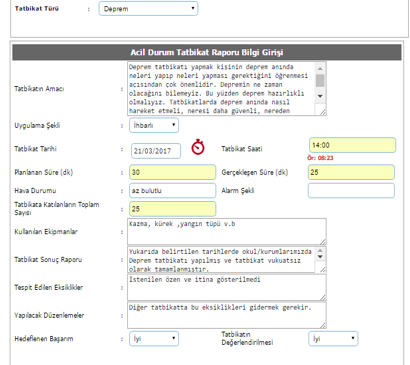 Deprem tatbikatı yapmak kişinin deprem anında neleri yapıp neleri yapması gerektiğini öğrenmesi açısından çok önemlidir. Depremin ne zaman olacağını bilemeyiz. Bu yüzden deprem hazırlıklı olmalıyız. Tatbikatlarda deprem anında nasıl hareket etmeli, neresi daha güvenli, nereden dışarı çıkmalı gibi soruların cevabını öğreniriz. Bu yüzden tatbikatlara katılmayı ihmal etmeyelim.NOT: Diğer kısımlar resimdeki gibi doldurulur.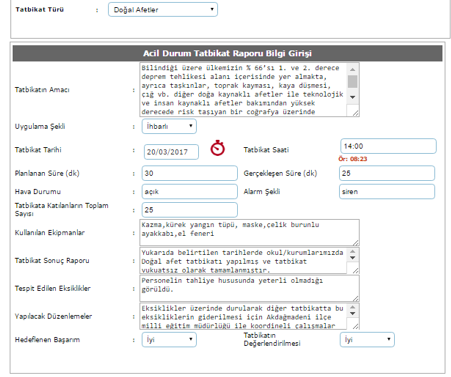 Bilindiği üzere ülkemizin % 66’sı 1. ve 2. derece deprem tehlikesi alanı içerisinde yer almakta, ayrıca taşkınlar, toprak kayması, kaya düşmesi, çığ vb. diğer doğa kaynaklı afetler ile teknolojik ve insan kaynaklı afetler bakımından yüksek derecede risk taşıyan bir coğrafya üzerinde bulunmaktadır. Ülkemizin afet durumu dikkate alındığında, hazırlık ve planlama çalışmaları büyük önem arz etmektedir.Doğal Afetlerin, ne zaman olacağı önceden tahmin edilemez ve olması muhtemel deprem, sel ve yangın gibi doğal afetler vardır. Engellenmesi elimizde olmayan bu afetlerden en az kayıp ve zararla kurtulmak, önceden hazırlıklı olmakla mümkündür. Önceden hazırlıklı olmamız afetler olduğunda can ve mal kaybımızı en aza indirmemiz manasına gelir. Hazırladığımız bu plan ile hem geç kalmanın doğuracağı olumsuz sonuçları göstermeyi hem de hazırlıklı olup olmadığımızı ölçmeyi planladık.Okul/Kurum Afet ve Acil Durum Planı: Kurum çalışanlarını acil durumlarda neler yapabileceği konusunda eğitmek, nerede, nasıl davranacağı konusunda bilgilendirmek üzere hazırlanmıştır. İçinde bulunduğumuz riski anlayarak önceden hazırlıklı olmakla olası can ve mal kaybını en aza indirebiliriz. Bu nedenle yapılacak ilk şey, kurumun tüm iç paydaşlarını (öğretmenler, öğrenciler, okul aile birliği ve veliler, genel idari ve yardımcı hizmetler, kütüphane, revir, yemekhane, kantin) bilgilendirmek, birlikte yapılacak çalışmalarla hem psikolojik, hem de fiziksel olarak hazırlıklı olunmasını sağlamaktır.Gerisi resimde gösterildiği gibi doldurulur.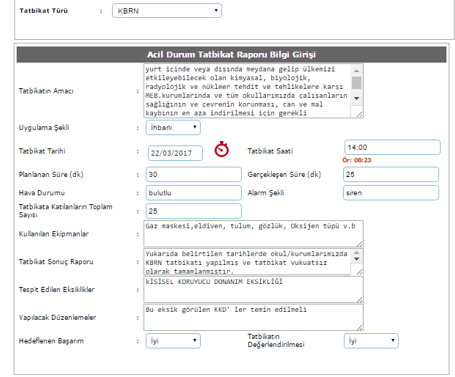 KBRN Tatbikat amacı aşağıdaki gibi yazılabilir.Yurt içinde veya dışında meydana gelip ülkemizi etkileyebilecek olan kimyasal, biyolojik, radyolojik ve nükleer tehdit ve tehlikelere karşı MEB.kurumlarında ve tüm okullarımızda çalışanların sağlığının ve çevrenin korunması, can ve mal kaybının en aza indirilmesi için gerekli tedbirlerin alınması amacıyla, KOCAELİ merkez ve ilçeye bağlı okul ve kurumlarında tehlike öncesi, tehlike sırası ve sonrasına ilişkin görev ve sorumluluklarını belirlemek. NOT: Diğer kısımlar resimdeki gibi doldurulur.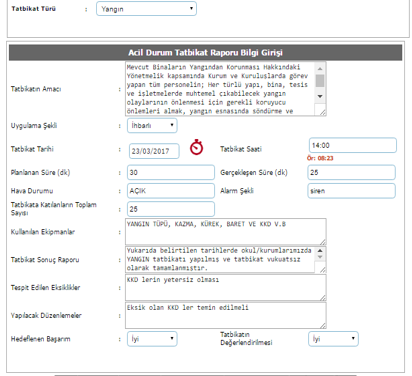 Yangın Tatbikatının amacı;Mevcut Binaların Yangından Korunması Hakkındaki Yönetmelik kapsamında Kurum ve Kuruluşlarda görev yapan tüm personelin; Her türlü yapı, bina, tesis ve işletmelerde muhtemel çıkabilecek yangın olaylarının önlenmesi için gerekli koruyucu önlemleri almak, yangın esnasında söndürme ve kurtarma tekniklerini uygulamak, mevcut Personele yangın güvenliği konusunda bilgilendirmek, bilgilerini beceriye dönüştürmek, yangın anında kullanılacak koruyucu teçhizat ile söndürme malzeme ve cihazlarını tanıtmak, olası yangında yangın söndürme tekniklerini ve bina – tesis tahliye işlemlerini öğretmektir.NOT:  Diğer kısımlar resimdeki gibi doldurulur.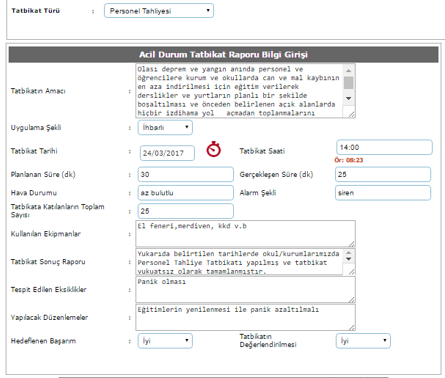 Personel tahliye Tatbikatının amacı;Olası deprem ve yangın anında personel ve öğrencilere kurum ve okullarda can ve mal kaybının en aza indirilmesi için eğitim verilerek derslikler ve yurtların planlı bir şekilde boşaltılması ve önceden belirlenen açık alanlarda hiçbir izdihama yol açmadan toplanmalarını sağlamak.NOT:  Diğer kısımlar resimdeki gibi doldurulur.